MULTILINE - The flexible all-rounder For SYNKRO and TERRADISCThe completely new concept of the MULTILINE brings together a compact disc harrow or stubble cultivator with a seed drill. The result is cost-effective, extremely high-performance mulch drilling technology that enables sensational flexibility during operation. Used solo or in a combination, the new MULTILINE concept promises enormous potential for light tractors.The TERRADISC MULTILINE is available in working widths of 3 and 4 metres. The basic unit is a TERRADISC compact disc harrow, or the SYNKRO 3030 for the stubble cultivator, in both cases in combination with the new tyre packer. The machine is trailed using a drawbar attached to Cat. III / width 2 low linkages. The MULTILINE can be operated conveniently using the most straightforward tractor set-up. Combined with the seed drill, it offers an ideal alternative among mulch seed technology. The weight of the machine is borne by the tyre packer. Only the supported load acts on the tractor. This means that it is possible to use the machine without front ballast. The MULTILINE system with offset wheel configuration offers excellent ground conservation technology. This guarantees both yield and long-term and sustainable operation with no harmful compaction. The machine is raised using the tyre packer. Ground clearance of 27 cm allows smooth turns at the headland and on the road.  To raise the combination seed drill, a double-acting remote valve is required. VITASEM ADD or AEROSEM ADD seed drills are installed as standard above the packer roller on both the compact disc harrow and the stubble cultivator. The seed drill can be fitted or removed easily, depending on whether the trailed machine is to be used on its own or not. As a result the MULTILINE becomes a real all-rounder with a wide range of applications.In the field and during road transport the machine runs on the tyre packer, which is divided into 4 sections with a central support. This ensures smooth running and optimum stability during transport. Because the roller is divided it does not leave behind any smear marks at the headland - a feature that is very much appreciated by users. In addition to improving seed germination conditions, wear on the road is also minimised to extend the service life of the roller. The TERRADISC MULTILINE and SYNKRO MULTILINE concept gives the user a wide range of combination possibilities, exceeding the demands of the market. All combination opportunities remain open so the configuration can be changed later if needed.Photo preview: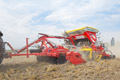 TERRADISC MULTILINE unites compact disc harrow and seed drillhttps://www.poettinger.at/de_at/Newsroom/Pressebild/3940More printer-friendly images are available at: http://www.poettinger.at/presse